Комитет по стандартам ВОИС (КСВ)Десятая сессияЖенева, 21–25 ноября 2022 годаПРОЕКТ ПОВЕСТКИ ДНЯДокумент подготовлен Секретариатом	Открытие десятой сессии	Выборы Председателя и двух его заместителей	Принятие повестки дня
		См. настоящий документ.	Организационные вопросы и специальные правила процедурыСм. документ CWS/10/2.	Рассмотрение программы работы и перечня задач КСВ
		См. документ CWS/10/3.	Пересмотр стандарта ВОИС ST.3
		См. документ CWS/10/4.	Управление данными по ИС с использованием XML или JSONОтчет Целевой группы по XML для ИС (задачи №№ 41, 47 и 64)См. документ CWS/10/5.Новый предлагаемый стандарт ВОИС по JSONСм. документ CWS/10/6.	Произведения, авторы которых неизвестныПредложение по улучшению метаданных об авторском праве в стандарте ВОИС ST.96См. документ CWS/10/7.Предложение по порядку дальнейшей работы в отношении метаданных для охраняемых авторским правом произведений, авторы которых неизвестныСм. документ CWS/10/8.	Блокчейн для экосистемы ИСОтчет Целевой группы по блокчейну (задача № 59)
		См. документ CWS/10/9.Деятельность ведомств, связанная с использованием блокчейна	Предложение о создании международной базы данных для целей стандартизации имен заявителей		См. документ CWS/10/10.	Данные о правовом статусеОтчет Целевой группы по правовому статусу (задача № 47)См. документ CWS/10/11.Внедрение ведомствами стандартов ВОИС ST.27, ST.61 и ST.87	Перечни последовательностейОтчет Целевой группы по перечням последовательностей (задача № 44)
		См. документ CWS/10/12.Предложение о пересмотре стандарта ВОИС ST.26См. документ CWS/10/13.Разработка и поддержка пакета программ WIPO SequenceСм. документ CWS/10/14.Внедрение ведомствами стандарта ВОИС ST.26	Ведомственное досье по патентамОбновленная информация о ведомственном досье ВОИС по патентамВнедрение ведомствами стандарта ВОИС ST.37	Цифровое преобразованиеОтчет Целевой группы по цифровому преобразованию (задача № 62)Анализ результатов обследования по вопросу о подходах ведомств к цифровому преобразованиюСм. документ CWS/10/15.	Отчет Целевой группы по части 7 (задача № 50)
		См. документ CWS/10/16.	Отчет Целевой группы по стандартизации имен (задача № 55)См. документ CWS/10/17.	Отчет Целевой группы по ИКТ-стратегии в области стандартов (задача № 58)	Отчет Целевой группы по 3D (задача № 61)	Анализ результатов обследования о представлении календарных датСм. документ CWS/10/18.	Отчет о годовых технических отчетах (ГТО) за 2021 г.		См. документ CWS/10/19.	Обновление Руководства ВОИС по информации и документации в области интеллектуальной собственности	Отчет Международного бюро об оказании ведомствам промышленной собственности технических консультационных услуг и помощи в укреплении потенциала в рамках мандата КСВ		См. документ CWS/10/20.	Обмен информацией о деятельности ведомств в области цифровизации	Резюме Председателя	Закрытие сессии[Конец документа]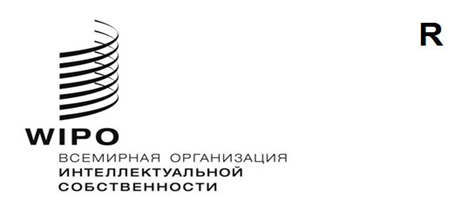 CWS/10/1 prov. 3    CWS/10/1 prov. 3    CWS/10/1 prov. 3    оригинал:  английскийоригинал:  английскийоригинал:  английскийдата: 16 ноября 2022 годадата: 16 ноября 2022 годадата: 16 ноября 2022 года